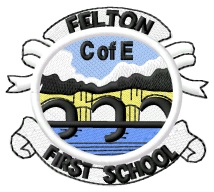                        Voyagers’ Summer NewsletterDear Parents, I hope that you have had a lovely Easter holiday and enjoyed the sunshine. 
Our mini adventure this term is called Changes. As you can imagine this Mini Adventure, we will be observing, predicting and summarising the many changes around us.We will be focusing on a range of science topics this term and the children will be learning about new concepts and how they relate to the world around us. Following on from last term, the children will be planning and carrying out scientific investigations.Within the Mini Adventure we will also be studying the locality of Felton and the changes that have taken place here within recent history. This will involve frequent field study outings to generate a greater understanding of the history of Felton. If there are any local historians that you know of we would love to have a school visitor?Our book this term is called The Train to Impossible Places by P.G Bell.  This science based book is set in an alternative world and will be sure to impress the children! The rich and explanatory vocabulary will entice the children to create a similar story/play later in the term. 
We also have the much anticipated residential visit to Robin Wood in a few weeks time! We will be holding a short information meeting on Thursday 2nd May at 2:45pm.If you cannot attend, we will ensure that you will receive all the relevant information. The year 3 and 4 spellings will continue to be sent home weekly. The National Curriculum requires that these spellings are known by the end of Year 4, so the children will be revisiting and revising them. We will continue, of course to have our spelling tests on a Thursday.
The children will also bring home a Big Maths Beat That (BMBT) and CLIC homework sheet. The BMBT is a timed challenge, where the children solve the calculation facts as fast as they can. The CLIC sheet challenges the children to complete the calculations by applying the core calculation facts that they know. The children will also complete the BMBT and CLIC challenges in class every Thursday. If your child consistently completes the BMBT challenges in the allotted time, they will progress to the next step. If your child gets 10 out of 10 twice on their CLIC, they will move up to the next step with my hearty congratulations!PE Mrs Burrows will be leading PE sessions for the children on Wednesday mornings. Please make sure your child has clothing suitable for outdoor sessions as the children will be taking part in Tennis ,Cricket and team games.Friday Forest SkillsIn forest school this term the children will continue: Take responsibility for their local environment within the school grounds.Observe changes in spring. Work as a team.Share and encourage each other.As always, if there is anything you would like to discuss, please do not hesitate to get in touch.Mrs Paisley